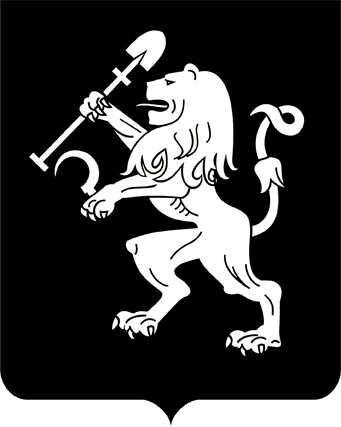 АДМИНИСТРАЦИЯ ГОРОДА КРАСНОЯРСКАПОСТАНОВЛЕНИЕО внесении изменения в постановление администрации города от 12.01.2018 № 7В связи с необходимостью продления срока доработки документации по планировке территории, в соответствии со ст. 45, 46 Градостроительного кодекса Российской Федерации, ст. 16 Федерального закона   от 06.10.2003 № 131-ФЗ «Об общих принципах организации местного самоуправления в Российской Федерации», руководствуясь ст. 41,                58, 59 Устава города Красноярска, ПОСТАНОВЛЯЮ:1. Внести изменение в постановление администрации города                     от 12.01.2018 № 7 «Об отклонении проекта планировки и межевания территории центральной левобережной части города Красноярска                      и района «Удачный» и о направлении его на доработку», заменив в абзаце третьем пункта 2 слова «до 31.12.2019» словами «до 01.06.2020».2. Настоящее постановление опубликовать в газете «Городские            новости» и разместить на официальном сайте администрации города.3. Постановление вступает в силу со дня его официального опубликования.Глава города                                                              		        С.В. Еремин                16.01.2020№ 13